Инструкция для участников форума «Детство в дискурсе перемен».После того, как Вы прошли регистрацию, в Вашем личном кабинете появилась плашка с названием форума и кнопкой «Перейти к курсу». Нажмите на данную кнопку.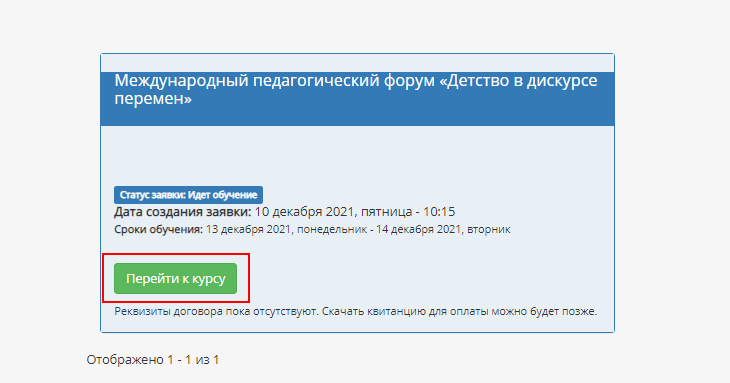 После того, как Вы попали в курс, Вы можете разместить Ваш доклад в нужной секции.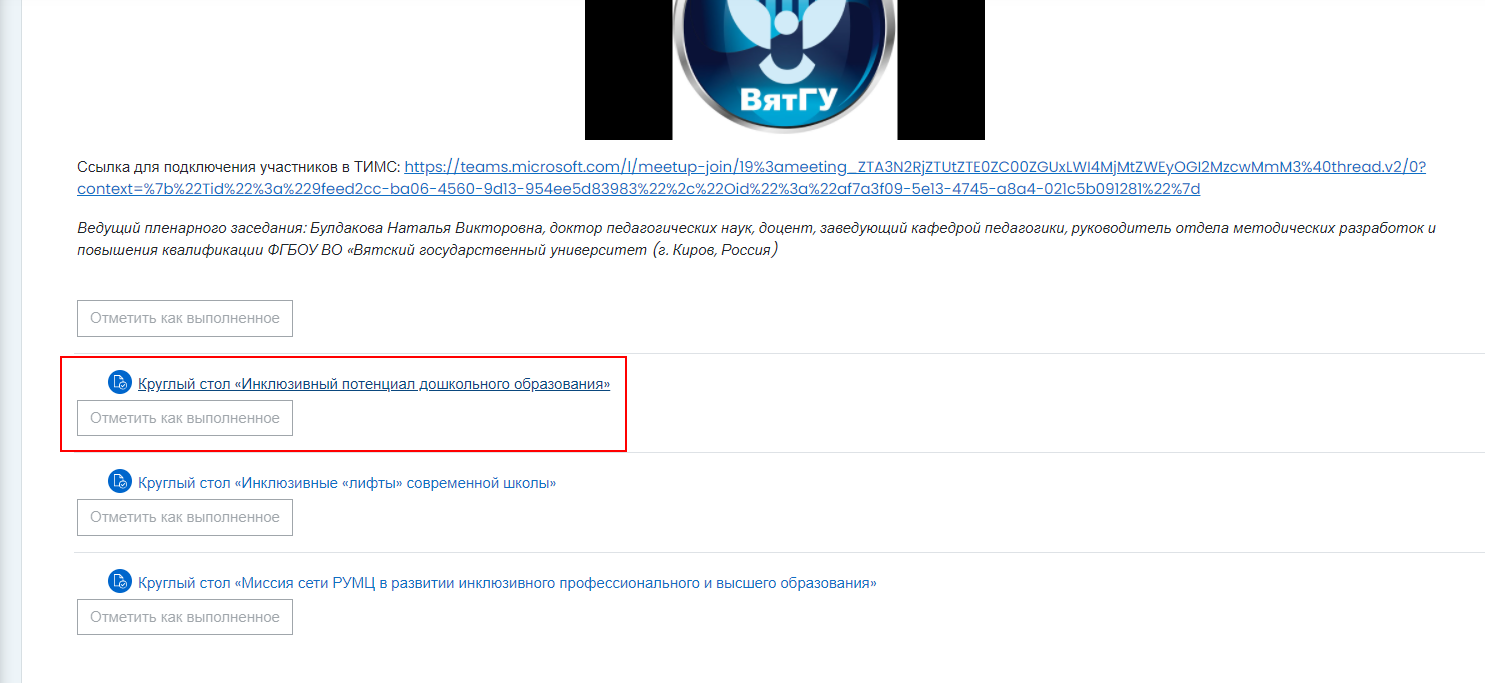 Также в каждой секции есть ссылка, по которой Вы можете присоединиться к собранию.